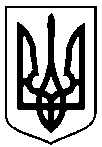 РІШЕННЯвід  24  грудня  2020  року  №  83  -  МРм. Суми	Враховуючи уточнення бюджетних призначень на здійснення додаткових доплат  заробітної плати працівникам, що задіяні безпосередньо до надання медичної допомоги хворим на гостру респіраторну хворобу COVID-19, спричинену коронавірусом SARS-CoV-2, виділення додаткових коштів  на препарати інсулінів, надходження субвенції з державного бюджету на здійснення заходів щодо соціально-економічного розвитку окремих територій на придбання медичного обладнання відділом охорони здоров’я  (а саме медичних кисневих концентраторів) відповідно до розпорядження Кабінету Міністрів України від 09.12.2020 № 1554-р «Про внесення змін у додаток до розпорядження Кабінету Міністрів України» від 8 липня 2020 р. №891, керуючись статтею  25 Закону України «Про місцеве самоврядування в Україні», Сумська міська радаВИРІШИла:1. Унести зміни до рішення Сумської міської ради від 21 жовтня 
2020 року № 7548 - МР «Про затвердження комплексної Програми Cумської міської  територіальної громади «Охорона здоров'я» на 2020-2022 роки», а саме до додатків 3,4 до комплексної Програми Cумської міської територіальної громади «Охорона здоров'я» на 2020-2022 роки».2. Координацію виконання даного рішення покласти на керуючого справами виконавчого комітету Павлик Ю.А.       Сумський міський голова                                                                          О.М. ЛисенкоВиконавець:  Чумаченко О.Ю._________________ Рішення доопрацьоване та вичитано, текст відповідає оригіналу прийнятого рішення та вимогам статей 6-9 Закону України «Про доступ до публічної інформації» та Закону України «Про захист персональних даних».Проєкт рішення Сумської міської ради «Про внесення змін до рішення Сумської міської ради від 21 жовтня 2020 року № 7548-МР «Про затвердження комплексної Програми Cумської міської  територіальної громади «Охорона здоров'я» на 2020-2022 роки» був завізований:Сумська міська радаVІІІ СКЛИКАННЯ І СЕСІЯПро внесення змін до рішення Сумської міської ради від 21 жовтня 2020 року № 7548 - МР «Про затвердження комплексної Програми Cумської міської територіальної громади «Охорона  здоров'я» на   2020-2022 роки» Начальник відділу охорони здоров’я Сумської міської радиО.Ю.ЧумаченкоО.Ю.ЧумаченкоКеруючий справами виконавчого комітетуЮ.А.ПавликЮ.А.ПавликДиректор департаменту фінансів, економіки та інвестицій Сумської міської радиС.А. ЛиповаС.А. ЛиповаНачальник правового управлінняО.В. ЧайченкоО.В. ЧайченкоСекретар Сумської міської радиО.М.РєзнікО.М.Рєзнік